
МЕДЖИБІЗЬКОЇ СЕЛИЩНОЇ РАДИ ХМЕЛЬНИЦЬКОЇ ОБЛАСТІ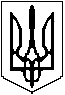 ГОЛОСКІВСЬКИЙ ЛІЦЕЙ МЕДЖИБІЗЬКОЇ СЕЛИЩНОЇ РАДИ 
 ХМЕЛЬНИЦЬКОГО РАЙОНУ ХМЕЛЬНИЦЬКОЇ ОБЛАСТІ       0101019Н  А  К  А  З05.05.2023   с.Голосків Хмельницького району Хмельницької області  №   /01-12/од
                   
Про організацію дистанційного навчання в закладі 8-9 травня 2023 рокуВідповідно до Законів України «Про повну загальну середню освіту», «Про внесення змін до деяких законів України в сфері освіти щодо врегулювання окремих питань освітньої діяльності в умовах воєнного стану» (№7325 від 28.04.2022), постанови Кабінету Міністрів України від 24 червня 2022 року №711 «Про початок навчального року під час дії правового режиму воєнного стану в Україні»; розпорядження Кабінету Міністрів України від 14 грудня 2016 р. № 988- р «Про схвалення Концепції реалізації державної політики у сфері реформування загальної середньої освіти «Нова українська школа» на період до 2029 року, указу президента України  № 64/2022 «Про введення воєнного стану в Україні»,  листа МОН України №1/5119 від 13 квітня 2022 року «Про здійснення превентивних заходів серед дітей та молоді в умовах воєнного стану в Україні, з метою цивільного захисту, громадської безпеки і порядку, захисту критичної інфраструктури, охорони прав, свобод і законних інтересів громадян, забезпечення безпеки життєдіяльності учасників освітнього процесу, профілактики і попередження нещасних випадків з учнями», а особливо забезпечення державних гарантій здобувачам загальної середньої освіти, працівникам закладу щодо створення безпечного освітнього середовища, враховуючи ситуацію із загостренням воєнного стану в Україні, згідно із рішенням педагогічної ради від 05 травня 2023 року (протокол №9)НАКАЗУЮ:Організувати 08-09 травня 2023 року для здобувачів освіти 1-11 класів дистанційне навчання в синхронній та асинхронній формах взаємодії.Класним керівникам 1-11 класів забезпечити інформування здобувачів освіти і їх батьків про зміну форми навчання на 08-09 травня  2023 року.Учителям забезпечити проведення занять в дистанційному форматі відповідно до календарного  планування.Контроль за виконанням наказу залишаю за собою.Заступник директора                       Любов НОВАК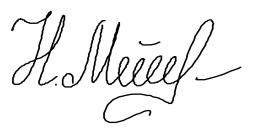 